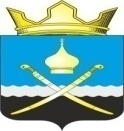 Российская ФедерацияРостовская область, Тацинский районМуниципальное образование «Михайловское сельское поселение»Администрация Михайловского сельского поселения__________________________________________________________________ПОСТАНОВЛЕНИЕ 03 августа  2018 года                              № 114                             х. МихайловО внесении изменений в постановления Администрации Михайловского сельского поселения от 04.12.2015 №199, от 04.12.2015 №200,от 04.12.2015 №201, от 04.12.2015 №203, от 04.12.2015 №204, от 04.12.2015 №208,от 04.12.2015 №213, от 04.12.2015 №214, от 29.12.2015 №250, от 24.11.2017 №139,от 24.11.2017 №141, от 24.11.2017 №142, от 24.11.2017 №143.В соответствии с ч. 4 ст. 7 Федерального закона от  06.10.2003 №131-ФЗ «Об общих принципах организации местного самоуправления в Российской Федерации»ПОСТАНОВЛЯЮ:        1. Внести в постановление Администрации Михайловского сельского поселения от 04.12.2015 № 199  «Об утверждении административного регламента предоставления муниципальной  услуги «Выдача справки об отсутствии (наличии)  задолженности по арендной плате» следующие изменения:       1) в пункте  2.6.2. административного регламента  слова: «В случаях, предусмотренных федеральными законами, универсальная электронная карта является документом, удостоверяющим личность заявителя, права застрахованного лица в системе обязательного страхования, иные права заявителя. В случаях, предусмотренных федеральными законами, постановлениями Правительства Российской Федерации, нормативно-правовыми актами Ростовской области, муниципальными правовыми актами, универсальная электронная карта является документом, удостоверяющим право заявителя на получение муниципальной услуги.» исключить.       2. Внести в постановление Администрации Михайловского сельского поселения от 04.12.2015 №200 «Об утверждении административного  регламента предоставления муниципальной  услуги «Расторжение договора аренды, безвозмездного пользования земельным участком» следующие изменения:в пункте  2.6.2. административного регламента  слова: «В случаях, предусмотренных федеральными законами, универсальная электронная карта является документом, удостоверяющим личность заявителя, права застрахованного лица в системе обязательного страхования, иные права заявителя. В случаях, предусмотренных федеральными законами, постановлениями Правительства Российской Федерации, нормативными правовыми актами Ростовской области, муниципальными правовыми актами, универсальная электронная карта является документом, удостоверяющим право заявителя на получение муниципальной услуги.» исключить.        3. Внести в постановление Администрации Михайловского сельского поселения от 04.12.2015 №201 «Об утверждении административного регламента предоставления муниципальной  услуги «Заключение дополнительных соглашений  к договорам аренды, безвозмездного срочного пользования земельным участком» следующие изменения:в пункте  2.6.2. административного регламента  слова: «В случаях, предусмотренных федеральными законами, универсальная электронная карта является документом, удостоверяющим личность заявителя, права застрахованного лица в системе обязательного страхования, иные права заявителя. В случаях, предусмотренных федеральными законами, постановлениями Правительства Российской Федерации, нормативно-правовыми актами Ростовской области, муниципальными правовыми актами, универсальная электронная карта является документом, удостоверяющим право заявителя на получение муниципальной услуги.» исключить.         4. Внести в постановление Администрации Михайловского сельского поселения от 04.12.2015 №203 «Об утверждении административного регламента предоставления муниципальной  услуги «Сверка арендных платежей с арендаторами  земельных участков муниципального имущества» следующие изменения:в пункте  2.6.2. административного регламента  слова: «В случаях, предусмотренных федеральными законами, универсальная электронная карта является документом, удостоверяющим личность заявителя, права застрахованного лица в системе обязательного страхования, иные права заявителя. В случаях, предусмотренных федеральными законами, постановлениями Правительства Российской Федерации, нормативно-правовыми актами Ростовской области, муниципальными правовыми актами, универсальная электронная карта является документом, удостоверяющим право заявителя на получение муниципальной услуги.» исключить.       5. Внести в постановление Администрации Михайловского сельского поселения от 04.12.2015 №204 «Об утверждении административного регламента предоставления муниципальной услуги «Устранение технических ошибок в правоустанавливающих документах о  предоставлении земельного участка, принятых органами местного самоуправления» следующие изменения:в пункте  2.6.2. административного регламента  слова: «В случаях, предусмотренных федеральными законами, универсальная электронная карта является документом, удостоверяющим личность заявителя, права застрахованного лица в системе обязательного страхования, иные права заявителя. В случаях, предусмотренных федеральными законами, постановлениями Правительства Российской Федерации, нормативно-правовыми актами Ростовской области, муниципальными правовыми актами, универсальная электронная карта является документом, удостоверяющим право заявителя на получение муниципальной услуги.» исключить.          6. Внести в постановление Администрации Михайловского сельского поселения от 04.12.2015 №208 «Об утверждении административного регламента предоставления муниципальной услуги «Постановка на учет граждан в качестве нуждающихся в жилых помещениях, предоставляемых  по договорам социального найма» следующие изменения:в пункте  2.13. приложения №1  административного регламента  слова: «В случаях, предусмотренных федеральными законами, универсальная электронная карта является документом, удостоверяющим личность заявителя, права застрахованного лица в системе обязательного страхования, иные права заявителя. В случаях, предусмотренных федеральными законами, постановлениями Правительства Российской Федерации, нормативно-правовыми актами Ростовской области, муниципальными правовыми актами, универсальная электронная карта является документом, удостоверяющим право заявителя на получение муниципальной услуги.» исключить.в пункте 2.6. приложения №2 административного регламента слова : «В случаях, предусмотренных федеральными законами, универсальная электронная карта является документом, удостоверяющим личность заявителя, права застрахованного лица в системе обязательного страхования, иные права заявителя. В случаях, предусмотренных федеральными законами, постановлениями Правительства Российской Федерации, нормативно-правовыми актами Ростовской области, муниципальными правовыми актами, универсальная электронная карта является документом, удостоверяющим право заявителя на получение муниципальной услуги.» исключить.3) в пункте 2.8. приложения №3 административного регламента слова : «В случаях, предусмотренных федеральными законами, универсальная электронная карта является документом, удостоверяющим личность заявителя, права застрахованного лица в системе обязательного страхования, иные права заявителя. В случаях, предусмотренных федеральными законами, постановлениями Правительства Российской Федерации, нормативно-правовыми актами Ростовской области, муниципальными правовыми актами, универсальная электронная карта является документом, удостоверяющим право заявителя на получение муниципальной услуги.» исключить.4) в пункте 2.9. приложения №4 административного регламента слова : «В случаях, предусмотренных федеральными законами, универсальная электронная карта является документом, удостоверяющим личность заявителя, права застрахованного лица в системе обязательного страхования, иные права заявителя. В случаях, предусмотренных федеральными законами, постановлениями Правительства Российской Федерации, нормативно-правовыми актами Ростовской области, муниципальными правовыми актами, универсальная электронная карта является документом, удостоверяющим право заявителя на получение муниципальной услуги.» исключить.        5) в пункте 2.6. приложения №5 административного регламента слова : «В случаях, предусмотренных федеральными законами, универсальная электронная карта является документом, удостоверяющим личность заявителя, права застрахованного лица в системе обязательного страхования, иные права заявителя. В случаях, предусмотренных федеральными законами, постановлениями Правительства Российской Федерации, нормативно-правовыми актами Ростовской области, муниципальными правовыми актами, универсальная электронная карта является документом, удостоверяющим право заявителя на получение муниципальной услуги.» исключить.        6) в пункте 2.6. приложения №6 административного регламента слова : «В случаях, предусмотренных федеральными законами, универсальная электронная карта является документом, удостоверяющим личность заявителя, права застрахованного лица в системе обязательного страхования, иные права заявителя. В случаях, предусмотренных федеральными законами, постановлениями Правительства Российской Федерации, нормативно-правовыми актами Ростовской области, муниципальными правовыми актами, универсальная электронная карта является документом, удостоверяющим право заявителя на получение муниципальной услуги.» исключить.         7. Внести в постановление Администрации Михайловского сельского поселения от 04.12.2015 №213 «Об утверждении административного регламента предоставления муниципальной услуги «Предоставление информации об объектах учета из реестра  муниципального имущества» следующие изменения:1) пункт 2.6.2.исключить.        8. Внести в постановление Администрации Михайловского сельского поселения от 04.12.2015 №214 «Об утверждении административного регламента предоставления муниципальной услуги «Заключение дополнительных соглашений к договорам аренды объектов  муниципальной собственности  (за исключением земельных участков» следующие изменения:   1) пункт 2.6.2.исключить.        9.  Внести в постановление Администрации Михайловского сельского поселения от 29.12.2015 №250 «Об утверждении административного регламента предоставления муниципальной услуги «Передача в муниципальную  собственность ранее приватизированных  жилых помещений» следующие изменения:         1) в пункте 2.6.1. административного регламента слова : «В случаях, предусмотренных федеральными законами, универсальная электронная карта является документом, удостоверяющим личность заявителя, права застрахованного лица в системе обязательного страхования, иные права заявителя. В случаях, предусмотренных федеральными законами, постановлениями Правительства Российской Федерации, нормативно-правовыми актами Ростовской области, муниципальными правовыми актами, универсальная электронная карта является документом, удостоверяющим право заявителя на получение муниципальной услуги.» исключить.         10. Внести в постановление Администрации Михайловского сельского поселения от 24.11.2017 №139  «Об утверждении административного регламента предоставления муниципальной услуги «Предоставление земельных участков  для строительства при наличии утвержденных  материалов предварительного согласования мест размещения объектов» следующие изменения:         1) в пункте 2.6.2. административного регламента слова : «В случаях, предусмотренных федеральными законами, универсальная электронная карта является документом, удостоверяющим личность заявителя, права застрахованного лица в системе обязательного страхования, иные права заявителя. В случаях, предусмотренных федеральными законами, постановлениями Правительства Российской Федерации, нормативно-правовыми актами Ростовской области, муниципальными правовыми актами, универсальная электронная карта является документом, удостоверяющим право заявителя на получение муниципальной услуги.» исключить.         11. Внести в постановление Администрации Михайловского сельского поселения от 24.11.2017 №141  «Об утверждении административного регламента предоставления муниципальной  услуги «Уточнение вида и принадлежности платежей по арендной плате или возврат  излишне оплаченных денежных средств  за муниципальное имущество» следующие изменения:в пункте 2.6.2. административного регламента слова : «В случаях, предусмотренных федеральными законами, универсальная электронная карта является документом, удостоверяющим личность заявителя, права застрахованного лица в системе обязательного страхования, иные права заявителя. В случаях, предусмотренных федеральными законами, постановлениями Правительства Российской Федерации, нормативно-правовыми актами Ростовской области, муниципальными правовыми актами, универсальная электронная карта является документом, удостоверяющим право заявителя на получение муниципальной услуги.» исключить.        12.  Внести в постановление Администрации Михайловского сельского поселения от 24.11.2017 №142  «Об утверждении административного регламента предоставления муниципальной  услуги «Предоставление муниципального имущества (за исключением земельных участков) в аренду  без проведения торгов» следующие изменения:в пункте 2.6.2. административного регламента слова : «В случаях, предусмотренных федеральными законами, универсальная электронная карта является документом, удостоверяющим личность заявителя, права застрахованного лица в системе обязательного страхования, иные права заявителя. В случаях, предусмотренных федеральными законами, постановлениями Правительства Российской Федерации, нормативно-правовыми актами Ростовской области, муниципальными правовыми актами, универсальная электронная карта является документом, удостоверяющим право заявителя на получение муниципальной услуги.» исключить.       13. Внести в постановление Администрации Михайловского сельского поселения от 24.11.2017 №143  «Об утверждении административного  регламент а предоставления муниципальной услуги «Предоставление правообладателю муниципального имущества, а также земельных участков, заверенных копий правоустанавливающих документов» следующие изменения:в пункте 2.6.2. административного регламента слова : «В случаях, предусмотренных федеральными законами, универсальная электронная карта является документом, удостоверяющим личность заявителя, права застрахованного лица в системе обязательного страхования, иные права заявителя. В случаях, предусмотренных федеральными законами, постановлениями Правительства Российской Федерации, нормативно-правовыми актами Ростовской области, муниципальными правовыми актами, универсальная электронная карта является документом, удостоверяющим право заявителя на получение муниципальной услуги.» исключить.      14. Настоящее постановление подлежит опубликованию и размещению на официальном сайте Администрации Михайловского сельского поселения.      15. Контроль за исполнением настоящего постановления оставляю  за собой.Глава Администрации Михайловскогосельского поселения  			                                      Л.С. Присяжнюк